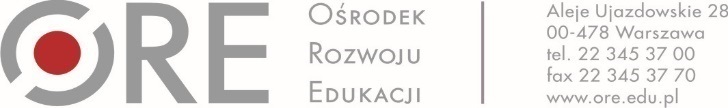 ZAPYTANIE OFERTOWEI. Zamawiający:Ośrodek Rozwoju Edukacji w WarszawieAleje Ujazdowskie 2800-478 WarszawaZaprasza Państwa do złożenia ofert na:Trzy nagrania wykładów audio/video, prowadzonych z wykorzystaniem prezentacji multimedialnej:Nagranie nr 1Wykład na temat: Założenia kompleksowego wspomagania szkół/placówek.Nagranie nr 2Wykład na temat: Wprowadzenie do tematyki kompetencji kluczowych.Nagranie nr 3Wykład na temat: Rozumowanie i argumentacja w procesie ewaluacji zewnętrznej.Udział w charakterze eksperta w rozmowie kierowanej na temat: „Znaczenie ewaluacji zewnętrznej dla jakości systemu oświaty w Polsce”. Zaplanowano, że w rozmowie weźmie udział maksymalnie trzech ekspertów. Nagrania będą wykorzystywane podczas szkoleń organizowanych przez Ośrodek Rozwoju Edukacji dla wizytatorów realizujących zadania nadzoru pedagogicznego w formie ewaluacji zewnętrznej (zgodnie z § 29 ust. 3 Rozporządzenia Ministra Edukacji Narodowej z dnia 25 sierpnia 2017 r. w sprawie nadzoru pedagogicznego - Dz.U. 2017 poz. 1658).II. Osoba nadzorująca realizację zamówienia ze strony ZamawiającegoBronisław Michał Boryca, e-mail: bronislaw.boryca@ore.edu.pl , tel. 22 3453779III. Szczegółowy opis przedmiotu Zamówienia Na przedmiot zamówienia składają się dwa zadania. Zadanie nr 1 stanowią trzy niezależne nagrania audio/wideo. Nagranie wykładu prowadzonego z wykorzystaniem prezentacji multimedialnej na temat:Założenia kompleksowego wspomagania szkół/placówek.Zakres omawianych treści:- podstawy prawne wspomagania pracy szkół/placówek, zadania instytucji systemu oświaty odpowiedzialnych za wspieranie szkół/placówek, zadania zewnętrznego nadzoru pedagogicznego we wspomaganiu pracy szkół/placówek;- wspomaganie pracy szkoły/placówki poprzez efektywne komunikowanie wyników prowadzonych form nadzoru pedagogicznego;- możliwości inspirowania i wspierania szkoły/placówki w planowaniu działań służących kształtowaniu umiejętności kluczowych na podstawie wszystkich form zewnętrznego nadzoru pedagogicznego (ewaluacja, kontrola, wspomaganie, monitorowanie).Nagranie wykładu prowadzonego z wykorzystaniem prezentacji multimedialnej na temat: Wprowadzenie do tematyki kompetencji kluczowych.Zakres omawianych treści:- pojęcie terminu „kompetencje”, w tym kompetencje ponadprzedmiotowe, specjalistyczne, branżowe, społeczne, interpersonalne, miękkie, twarde, kluczowe, itd.).- kompetencje kluczowe w Zaleceniu Rady Unii Europejskiej z dnia 22 maja 2018 r. – definicje.- społeczne i cywilizacyjne przyczyny ustanowienia kompetencji kluczowych istotnych w procesie uczenia się przez całe życie.- kompetencje kluczowe zawarte w zapisach podstawy programowej kształcenia ogólnego oraz w wymaganiach państwa wobec szkół i placówek.Nagranie wykładu prowadzonego z wykorzystaniem prezentacji multimedialnej na temat:Rozumowanie i argumentacja w procesie ewaluacji zewnętrznej.Zakres omawianych treści:Wyznaczniki i sposoby rozumowania a prawdziwość stwierdzeń.Wykorzystywanie w procesie analizy danych informacji zamieszczonych na elektronicznej platformie nadzoru pedagogicznego - teoria i praktyka.Na każdym z trzech nagrań audio/wideo osoba prowadząca wykład omawia i uzupełnia treści zawarte w prezentacji multimedialnej. Każde nagranie powinno trwać minimum 60 minut. Nagranie wraz z prezentacją multimedialną, stanowiącą integralną część zamówienia, zostanie przekazane Zamawiającemu w terminie określonym w umowie, jednak nie później niż w ciągu trzech tygodni, licząc od dnia jej podpisania.Zadanie nr 2 polega na udziale w charakterze eksperta w rozmowie kierowanej na temat: Znaczenie ewaluacji zewnętrznej dla jakości systemu oświaty w Polsce. Rozmowa prowadzona będzie przez pracownika Wydziału Nadzoru Pedagogicznego ORE. Trzej eksperci odpowiadać będą na pytania dotyczące teorii i praktyki ewaluacji w edukacji. Rozmowa zostanie utrwalona na nośniku audio/video, który pozostanie własnością Zamawiającego. Wykonawca wykona swoją usługę w miejscu wskazanym przez Zamawiającego lub też usługa będzie mogła być wykonywana zdalnie na wniosek Zamawiającego. Czas trwania nagrania: 2 x 45 minut.Zamawiający wyłoni 3 wykonawców, odrębnie do realizacji każdego z trzech nagrań wykładów oraz 3 ekspertów do udziału w rozmowie kierowanej.IV. Wymagania związane z wykonaniem zamówienia O udzielenie Zamówienia mogą ubiegać się Wykonawcy, którzy spełniają warunki, dotyczące:Posiadania uprawnień do wykonywania określonej działalności lub czynności, jeżeli przepisy prawa nakładają obowiązek ich posiadania - Zamawiający nie określa szczegółowych warunków udziału w postępowaniu.Posiadania wiedzy i doświadczenia:	
Wykonawcy, którzy w okresie ostatnich pięciu lat realizowali zadania zewnętrznego nadzoru pedagogicznego, lub trenerzy, którzy w okresie ostatnich dziesięciu lat prowadzili szkolenia dla wizytatorów.	
Potwierdzeniem spełnienia wymagania będzie złożenie Formularza ofertowego zawierającego stosowne oświadczenie. Zamawiający zastrzega możliwość zażądania dokumentów potwierdzających spełnienie ww. wymagania.Dysponowania odpowiednim potencjałem technicznym oraz osobami zdolnymi do wykonania Zamówienia - Zamawiający nie określa szczegółowych warunków udziału w postępowaniu.Sytuacji ekonomicznej i finansowej - Zamawiający nie określa szczegółowych warunków udziału w postępowaniu. V. Wymagania dotyczące oferty1.	Wykonawca może złożyć jedną ofertę. 2.	Treść oferty musi odpowiadać treści zapytania ofertowego.3.	 Wykonawca może, przed upływem terminu składania ofert, zmienić lub wycofać ofertę. 4.	Podpisaną ofertę należy złożyć w formie skanu formularza ofertowego stanowiącego załącznik nr 1 do zapytania ofertowego, na adres e-mail: bronislaw.boryca@ore.edu.pl 5.	Ofertę należy złożyć w nieprzekraczalnym terminie do dnia 8 maja 2020 r. do godziny 12:00.6.	Oferty złożone po terminie, o którym mowa w ust. 5 nie zostaną rozpatrzone.7.	Wykonawca może złożyć ofertę na jedno z trzech nagrań lub/oraz udział w charakterze eksperta w rozmowie kierowanej.8.	Oferta powinna być podpisana przez osobę/y uprawnione/ą do reprezentowania Wykonawcy i złożona na formularzu ofertowym stanowiącym załącznik do zapytania ofertowego. Akceptujemy skan dokumentu podpisanego przez osoby uprawnione do reprezentowania Wykonawcy. Zalecane jest załączenie do oferty dokumentu, z którego treści wynika umocowanie do reprezentowania Wykonawcy, w tym odpisu w Krajowego Rejestru Sądowego lub informacji z Centralnej Ewidencji i Informacji o Działalności Gospodarczej albo pełnomocnictwa.9.	Wykonawca zobowiązany jest do prawidłowego wypełnienia formularza oferty poprzez wpisanie wymaganych danych lub odpowiednie skreślenie lub zaznaczenie. Niedopuszczalne jest wykreślanie, usuwanie bądź zmiana treści oświadczeń zawartych w formularzu.10.	Cena oferty musi zawierać wszystkie koszty związane z realizacją przedmiotu zamówienia.11.	Zamawiający może dokonać poprawek w ofercie wyłącznie tych, które dotyczą:1)	oczywistych omyłek pisarskich;2)	oczywistych omyłek rachunkowych, z uwzględnieniem konsekwencji rachunkowych dokonanych poprawek;3)	innych omyłek polegających na niezgodności oferty z zapytaniem ofertowym lub zaproszeniem do negocjacji, niepowodujących istotnych zmian w treści oferty.12.	Zamawiający informuje Wykonawców o poprawieniu omyłek wskazanych w pkt 11.13.	Zamawiający odrzuca ofertę, w szczególności jeżeli:1) jej treść nie odpowiada treści zapytania ofertowego;2) jej złożenie stanowi czyn nieuczciwej konkurencji w rozumieniu przepisów o zwalczaniu nieuczciwej konkurencji;3) Wykonawca w terminie 3 dni od dnia doręczenia zawiadomienia zgłosił sprzeciw na poprawienie omyłki, o której mowa w pkt 11 ppkt 3) powyżej;4) ceny złożonych ofert dodatkowych są takie same;5) jest niezgodna z innymi przepisami prawa.14.	Zamawiający bada złożone oferty pod względem ich zgodności z wymaganiami określonymi w zapytaniu ofertowym.15.	Zamawiający przewiduje możliwość w pierwszej kolejności dokonania oceny ofert, a następnie zbadania czy Wykonawca, którego oferta została oceniona jako najkorzystniejsza nie podlega wykluczeniu oraz spełnia warunki udziału w postępowaniu, jeżeli zamawiający w ogłoszeniu określił przesłanki wykluczenia oraz określił warunki udziału w postępowaniu16.	Wykonawca ponosi wszelkie koszty związane z przygotowaniem oferty.17.	Termin związania Wykonawcy ofertą wynosi 30 dni od terminu wskazanego w ust. 5.VI. Kryterium oceny ofertPrzy wyborze oferty najkorzystniejszej Zamawiający będzie stosował następujące kryteria i ich wagi: cena brutto – 100%Punkty w ramach kryterium będą przydzielane według wzoru:C = gdzie:C – liczba punktów w kryterium cena bruttoCn – najniższa cena bruttoCb - cena brutto w badanej ofercieMaksymalna liczba punktów, która może zostać przyznana w ocenie ww. kryterium wynosi 100 pkt. Punkty będą liczone z dokładnością do dwóch miejsc po przecinku.Zamawiający wybierze ofertę, która uzyska największą liczbę punktów. VII. Tryb udzielania zamówieniaPostępowanie o udzielanie zamówienia prowadzone jest na podstawie Regulaminu udzielania zamówień w Ośrodku Rozwoju Edukacji, do których nie stosuje się ustawy Prawo zamówień publicznych.VIII. Obowiązek informacyjnyZgodnie z art. 13 ust. 1 i 2 rozporządzenia Parlamentu Europejskiego i Rady (UE) 2016/679 z dnia 27 kwietnia 2016 r. (Dz. Urz. UE L 119 z 04.05.2016 r.), dalej „RODO”, Ośrodek Rozwoju Edukacji w Warszawie informuje, że:Administratorem Pani/Pana danych osobowych jest Ośrodek Rozwoju Edukacji z siedzibą w Warszawie, 00-478 Warszawa, Al. Ujazdowskie 28, e-mail: sekretariat@ore.edu.pl, tel. 22 345 37 00;W sprawach dotyczących przetwarzania danych osobowych może się Pani/Pan skontaktować z Inspektorem Ochrony Danych poprzez e-mail: iod@ore.edu.pl;Pani/Pana dane osobowe przetwarzane będą w celu związanym z postępowaniem o udzielenie zamówienia publicznego zgodnie z obowiązującymi przepisami prawa;Odbiorcami Pani/Pana danych osobowych mogą być osoby lub podmioty, którym udostępniona zostanie dokumentacja postępowania, odbiorcy uprawnieni do ich otrzymania na podstawie przepisów prawa oraz podmioty świadczące usługi na rzecz administratora;Pani/Pana dane osobowe będą przechowywane, przez okres 5 lat z uwagi na fakt, iż zamówienie finansowane jest ze środków budżetu państwa a po tym czasie przez okres oraz w zakresie wymaganym przez przepisy powszechnie obowiązującego prawa;Podanie danych osobowych Pani/Pana dotyczących jest dobrowolne, ale niezbędne w celu wzięcia udziału w postępowaniu o udzielenie zamówienia publicznego;W związku z przetwarzaniem Pani/Pana danych osobowych przysługują Pani/Panu następujące uprawnienia: prawo dostępu do swoich danych osobowych, prawo żądania ich sprostowania, prawo żądania od administratora ograniczenia przetwarzania lub ich usunięcia oraz prawo wniesienia skargi do Prezesa Urzędu Ochrony Danych Osobowych;Pani/Pana dane nie będą podlegały zautomatyzowanemu podejmowaniu decyzji i nie będą profilowane.IX. Uwagi końcoweZamawiający zastrzega sobie prawo do zamknięcia postępowania o udzielenie zamówienia bez podawania przyczyny na każdym etapie postępowania.Zamawiający odrzuci ofertę Wykonawcy, który nie spełnia warunków udziału w postępowaniu. Wykonawcy uczestniczą w postępowaniu na własne ryzyko i koszt, nie przysługują im żadne roszczenia z tytułu zamknięcia lub unieważnienia postępowania przez Zamawiającego.Ocena zgodności ofert z wymaganiami Zamawiającego przeprowadzona zostanie na podstawie analizy dokumentów i materiałów, jakie Wykonawca zawarł w swej ofercie. X. ZałącznikZałącznik nr 1 - Wzór formularza ofertowegoZałącznik nr 1 do Zapytania ofertowegoFORMULARZ OFERTOWYImię i nazwisko Wykonawcy :…......................................................................................................................................Adres: …..........................................................................................................................TEL. …......…………….............……………………………………………….PESEL: …………………….............…………………………………………Adres e-mail do korespondencji: …………………………………@....................................................W odpowiedzi na zapytanie ofertowe na: Trzy nagrania wykładów audio/video, prowadzonych z wykorzystaniem prezentacji multimedialnej:Nagranie nr 1Wykład na temat: Założenia kompleksowego wspomagania szkół/placówek.Nagranie nr 2Wykład na temat: Wprowadzenie do tematyki kompetencji kluczowych.Nagranie nr 3Wykład na temat: Rozumowanie i argumentacja w procesie ewaluacji zewnętrznej.Udział w charakterze eksperta w rozmowie kierowanej na temat: „Znaczenie ewaluacji zewnętrznej dla jakości systemu oświaty w Polsce”. Zaplanowano, że w rozmowie weźmie udział maksymalnie trzech ekspertów.”oferuję wykonanie przedmiotu zamówienia w zakresie wskazanym w tabeli poniżej,** zgodnie z warunkami i terminami ujętymi w treści zapytania za kwotę:netto: ..................................... zł  słownie netto: .......................................................................... złpodatek VAT ......% tj. ............. zł brutto*: ..................................................................................... zł słownie brutto: .......................................................................... zł*Kwota brutto obejmuje podatek VAT, a w przypadku osób fizycznych obligatoryjne obciążenia z tytułu składek ZUS i Fundusz Pracy po stronie pracownika i pracodawcy** Zgodnie z wymaganiami dotyczącymi oferty jeden Wykonawca może złożyć ofertę na jedno z trzech nagrań lub/oraz udział w charakterze eksperta w rozmowie kierowanej.OŚWIADCZENIEOświadczam, że spełniam warunki określone w Rozdziale IV pkt. 2 Zapytania ofertowego dotyczące posiadania wiedzy i doświadczenia:w okresie ostatnich pięciu lat realizowałem/am zadania zewnętrznego nadzoru pedagogicznego, lubw okresie ostatnich dziesięciu lat prowadziłem/am jako trener szkolenia dla wizytatorów.	……………………..………………………….	PodpisOświadczam, że:zapoznałem/am się z zapisami Zapytania ofertowego i nie wnoszę do niego żadnych zastrzeżeń;akceptuję przekazany przez Zamawiającego opis przedmiotu zamówienia, zawarty w Rozdziale III;uzyskałem/am konieczne informacje i wyjaśnienia do przygotowania oferty;spełniam warunki niezbędne do realizacji ww. przedmiotu zamówienia;uważam się związany niniejszą ofertą na czas 30 dni od terminu składania ofert określonego w Zapytaniu ofertowym;wypełniłem/am obowiązki informacyjne przewidziane w art. 13 lub art. 14 RODO wobec osób fizycznych, od których dane osobowe bezpośrednio lub pośrednio pozyskałem w celu ubiegania się o udzielenie zamówienia publicznego w niniejszym postępowaniu.Zobowiązuję się do:realizacji przedmiotu zamówienia z należytą starannością w rozumieniu Kodeksu Cywilnego i zgodnie z Zapytaniem,wykonania zamówienia w terminie ………….. tygodni licząc od dnia podpisania umowy.			       ………………………….                                                                __________________________         (miejscowość i data)                                                                 (podpis Wykonawcy)Opis zadańCena netto za zadanie PLN(tylko czynni płatnicy VAT)Cena brutto*za zadanie PLNNagranie nr 1.Wykład prowadzony z wykorzystaniem prezentacji multimedialnej na temat:Założenia kompleksowego wspomagania szkół/placówek.Nagranie nr. 2.Wykład prowadzony z wykorzystaniem prezentacji multimedialnej na temat:Wprowadzenie do tematyki kompetencji kluczowych.Nagranie nr 3.Wykład prowadzony z wykorzystaniem prezentacji multimedialnej, na temat: Rozumowanie i argumentacja w procesie ewaluacji zewnętrznej.Udział w charakterze eksperta w rozmowie kierowanej na temat: Znaczenie ewaluacji zewnętrznej dla jakości systemu oświaty w Polsce w charakterze eksperta